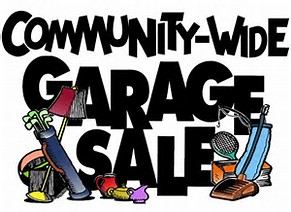 Roland Area City-Wide Garage SaleFriday & SaturdayMay 10 –May 11, 2023If you’re interested in participating:● Applications at Roland Public Library, City Hall,or online at www.cityofroland.org● Applications due no later than May 8, 2023● Cost: $5.00Clean out some clutter and gain some cash!!Sign up today!